Publicado en 46100 el 13/10/2012 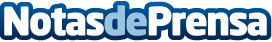 La crisis desata un 'boom de los comparadores de preciosLa actual crisis económica que vive nuestro país ha desatado un curioso fenómeno en la red. Se trata de la proliferación masiva de los comparadores de precios. Es decir herramientas vía web o móvil que ofrecen al ciudadano los productos o servicios más baratos. Inicialmente esta opción surgió vinculada a los viajes en avión y a los seguros pero la crisis ha acelerado su expansión a múltiples sectores hasta el punto que a día de hoy vivimos un verdadero 'boom' de estas aplicaciones que pretenden ayudar al ciDatos de contacto:cochombocomunicación961952585Nota de prensa publicada en: https://www.notasdeprensa.es/la-crisis-desata-un-boom-de-los-comparadores-de-precios Categorias: E-Commerce http://www.notasdeprensa.es